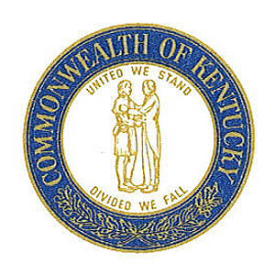 transportation cabinetwww.transportation.ky.gov/Salvage Material Qualification_____________________________________is the contractor working on a project for the Kentucky Transportation Cabinet (KYTC).Contract Id _______________Pursuant to Section 203 of the Kentucky Standard Specifications “REMOVAL OF STRUCTURES AND OBSTRUCTIONS,” the contractor has been directed to:Remove, wholly or in part, and dispose of fences, structures, pavements, abandoned pipelines, and any other obstructions . . .[and to] Raze, remove, and dispose of all structures, fences, and other obstructions, any portions of which are on the right-of-way.Thus this contractor, working under contract with the Kentucky Transportation Cabinet, has the right to recycle or salvage material that is no longer needed or to be used.Valid to This Date:           				__________________________		_______________				Signature 					DateKYTC Section Engineer or Designee__________________________Telephone Number		